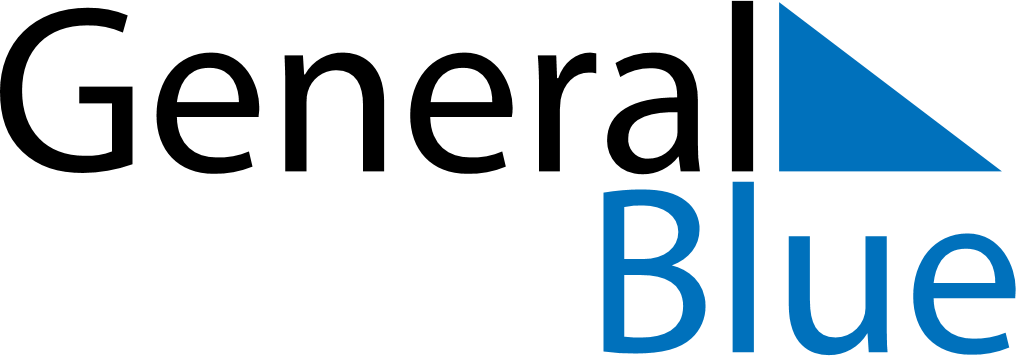 November 2024November 2024November 2024November 2024November 2024November 2024Hamar, Innlandet, NorwayHamar, Innlandet, NorwayHamar, Innlandet, NorwayHamar, Innlandet, NorwayHamar, Innlandet, NorwayHamar, Innlandet, NorwaySunday Monday Tuesday Wednesday Thursday Friday Saturday 1 2 Sunrise: 7:41 AM Sunset: 4:16 PM Daylight: 8 hours and 35 minutes. Sunrise: 7:44 AM Sunset: 4:14 PM Daylight: 8 hours and 29 minutes. 3 4 5 6 7 8 9 Sunrise: 7:47 AM Sunset: 4:11 PM Daylight: 8 hours and 24 minutes. Sunrise: 7:49 AM Sunset: 4:08 PM Daylight: 8 hours and 18 minutes. Sunrise: 7:52 AM Sunset: 4:06 PM Daylight: 8 hours and 13 minutes. Sunrise: 7:55 AM Sunset: 4:03 PM Daylight: 8 hours and 8 minutes. Sunrise: 7:57 AM Sunset: 4:00 PM Daylight: 8 hours and 3 minutes. Sunrise: 8:00 AM Sunset: 3:58 PM Daylight: 7 hours and 57 minutes. Sunrise: 8:03 AM Sunset: 3:55 PM Daylight: 7 hours and 52 minutes. 10 11 12 13 14 15 16 Sunrise: 8:05 AM Sunset: 3:53 PM Daylight: 7 hours and 47 minutes. Sunrise: 8:08 AM Sunset: 3:50 PM Daylight: 7 hours and 42 minutes. Sunrise: 8:11 AM Sunset: 3:48 PM Daylight: 7 hours and 37 minutes. Sunrise: 8:13 AM Sunset: 3:46 PM Daylight: 7 hours and 32 minutes. Sunrise: 8:16 AM Sunset: 3:43 PM Daylight: 7 hours and 27 minutes. Sunrise: 8:18 AM Sunset: 3:41 PM Daylight: 7 hours and 22 minutes. Sunrise: 8:21 AM Sunset: 3:39 PM Daylight: 7 hours and 17 minutes. 17 18 19 20 21 22 23 Sunrise: 8:24 AM Sunset: 3:37 PM Daylight: 7 hours and 12 minutes. Sunrise: 8:26 AM Sunset: 3:34 PM Daylight: 7 hours and 8 minutes. Sunrise: 8:29 AM Sunset: 3:32 PM Daylight: 7 hours and 3 minutes. Sunrise: 8:31 AM Sunset: 3:30 PM Daylight: 6 hours and 58 minutes. Sunrise: 8:34 AM Sunset: 3:28 PM Daylight: 6 hours and 54 minutes. Sunrise: 8:36 AM Sunset: 3:26 PM Daylight: 6 hours and 49 minutes. Sunrise: 8:39 AM Sunset: 3:24 PM Daylight: 6 hours and 45 minutes. 24 25 26 27 28 29 30 Sunrise: 8:41 AM Sunset: 3:23 PM Daylight: 6 hours and 41 minutes. Sunrise: 8:44 AM Sunset: 3:21 PM Daylight: 6 hours and 37 minutes. Sunrise: 8:46 AM Sunset: 3:19 PM Daylight: 6 hours and 33 minutes. Sunrise: 8:48 AM Sunset: 3:17 PM Daylight: 6 hours and 29 minutes. Sunrise: 8:51 AM Sunset: 3:16 PM Daylight: 6 hours and 25 minutes. Sunrise: 8:53 AM Sunset: 3:14 PM Daylight: 6 hours and 21 minutes. Sunrise: 8:55 AM Sunset: 3:13 PM Daylight: 6 hours and 17 minutes. 